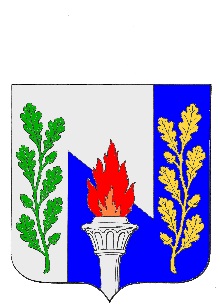 ПРОЕКТ Тульская областьМуниципальное образование рабочий поселок ПервомайскийЩекинского районаСОБРАНИЕ ДЕПУТАТОВРЕШЕНИЕот «__» февраля 2017 года 						№_______О ВНЕСЕНИИ ИЗМЕНЕНИЙ В РЕШЕНИЕ СОБРАНИЯ ДЕТУПАТОВ МО Р.П. ПЕВРОМАЙСКИЙ ЩЕКИНСКОГО РАЙОНА ОТ «29» ДЕКАБРЯ 2016 ГОДА №39-148 «О БЮДЖЕТЕ МУНИЦИПАЛЬНОГО ОБРАЗОВАНИЯ РАБОЧИЙ ПОСЕЛОК ПЕРВОМАЙСКИЙ ЩЕКИНСКОГО РАЙОНА НА 2017 ГОДИ НА ПЛАНОВЫЙ ПЕРИОД 2018 И 2019 ГОДОВВ соответствии со статьями27, 51 Устава муниципального образования рабочий поселок Первомайский Щекинского район, статьей 25«Положения о бюджетном процессе в муниципальном образовании рабочий поселок Первомайский», Собрание депутатов муниципального образования рабочий поселок Первомайский РЕШИЛО:Статья 1. Внести в Решение Собрания депутатов МО р.п. Первомайский Щекинского района от 29.12.2016 года №39-148 «О бюджете муниципального образования рабочий поселок Первомайский Щекинского района на 2017 год и на плановый период 2018 и 2019 годов» следующие изменения:часть 1 статьи 1 изложить в следующей редакции:«1. Утвердить основные характеристики бюджета муниципального образования рабочий поселок Первомайский Щекинского района (далее – бюджет муниципального образования) на 2017 год:1) общий объем доходов бюджета муниципального образования в сумме 92 846,2 тыс. рублей;2) общий объем расходов бюджета муниципального образования в сумме 126 136,4 тыс. рублей;3) дефицит бюджета муниципального образования в сумме 33 290,2 тыс. рублей.»часть 1 статьи 15 изложить в следующей редакции:«1. Установить, что остатки средств бюджета муниципального образования на начало текущего финансового года (за исключением остатков средств, поступивших из других бюджетов бюджетной системы и государственных (муниципальных) организаций, муниципального дорожного фонда) в сумме 33 290,2 тыс. рублей,могут направляться в текущем финансовом году на покрытие временных кассовых разрывов.»приложения 5, 6, 7, 8, 10, 11, 12, 13, 14, 15 изложить в редакции приложений 1, 2, 3, 4, 5, 6, 7, 8, 9, 10 к настоящему Решению.НастоящееРешение подлежит опубликованию в информационном бюллетене «Первомайские вести» и разместить на официальном сайте МО р.п. Первомайский Щекинского районаhttp://pervomayskiy-mo.ru. Решение вступает в силу со дня официального опубликования.Статья 2.Вступление в силу настоящего РешенияГлава муниципального образования рабочий поселок Первомайский А. С. Гамбург